Anglais - Se présenter 1Match each picture with name and age.Anglais - Se présenter 1Match each picture with name and age.Anglais - Se présenter 1 CorrigéMatch each picture with name and age.Anglais - Se présenter 2Write the numbers.Anglais - Se présenter 2Write the numbers.Anglais - Se présenter 2Write the numbers.Anglais - Se présenter 2 CorrigéWrite the numbers.Anglais - Se présenter 3Ask you classmate and complete the table.Anglais - Se présenter 3Ask you classmate and complete the table.Anglais - Se présenter 3 CorrigéAsk you classmate and complete the table.Anglais - Se présenter 4Listen and write the sentences.Anglais - Se présenter 4Listen and write the sentences.Anglais - Se présenter 4 CorrigéListen and write the sentences.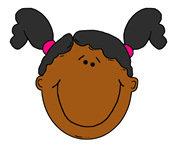 Suzanne8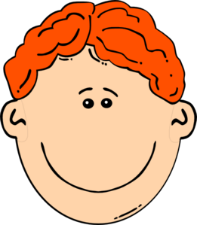 Lisa10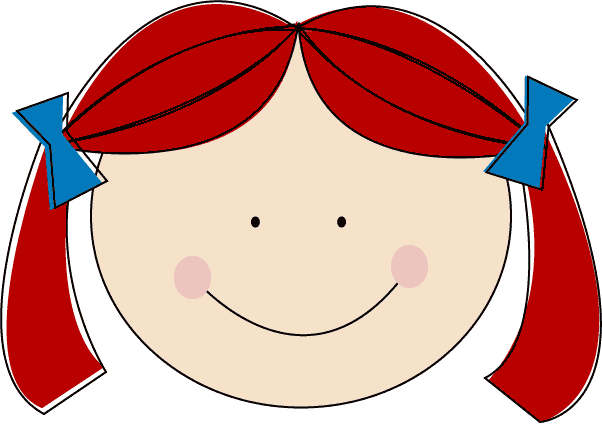 Robert9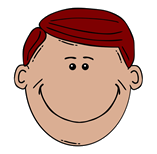 Philip7Suzanne8Lisa10Robert9Philip7Suzanne8Lisa10Robert9Philip7712861115201892AName :Age :BName :Age :CName :Age :DName :Age :EName :Age :FName :Age :GName :Age :HName :Age :IName :Age :JName :Age :AName :Age :BName :Age :CName :Age :DName :Age :EName :Age :FName :Age :GName :Age :HName :Age :IName :Age :JName :Age :AName : BryanAge : 8BName : LisaAge : 17CName : MatthewAge : 20DName : JulieAge : 12EName : SamAge : 6FName : PattyAge : 5GName : FrankAge : 4HName : ElisabethAge : 19IName : JohnAge : 13JName : LucyAge : 14ABryan 8BLisa 17CMatthew20DJulie12ESam6 FPatty5GFrank4HElisabeth19IJohn13JLucy14What’s your name ?My name is Patty.How old are you ?I am eight years old.My name is Henry, I am twelve years old.I am fifteen years old, my name is Bruce.